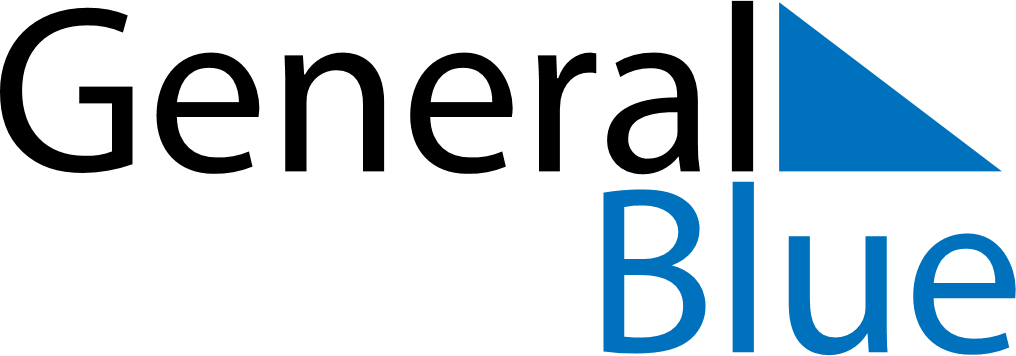 October 2024October 2024October 2024October 2024October 2024October 2024Podujeva, Pristina, KosovoPodujeva, Pristina, KosovoPodujeva, Pristina, KosovoPodujeva, Pristina, KosovoPodujeva, Pristina, KosovoPodujeva, Pristina, KosovoSunday Monday Tuesday Wednesday Thursday Friday Saturday 1 2 3 4 5 Sunrise: 6:32 AM Sunset: 6:17 PM Daylight: 11 hours and 44 minutes. Sunrise: 6:33 AM Sunset: 6:15 PM Daylight: 11 hours and 41 minutes. Sunrise: 6:34 AM Sunset: 6:13 PM Daylight: 11 hours and 38 minutes. Sunrise: 6:35 AM Sunset: 6:11 PM Daylight: 11 hours and 35 minutes. Sunrise: 6:37 AM Sunset: 6:10 PM Daylight: 11 hours and 33 minutes. 6 7 8 9 10 11 12 Sunrise: 6:38 AM Sunset: 6:08 PM Daylight: 11 hours and 30 minutes. Sunrise: 6:39 AM Sunset: 6:06 PM Daylight: 11 hours and 27 minutes. Sunrise: 6:40 AM Sunset: 6:04 PM Daylight: 11 hours and 24 minutes. Sunrise: 6:41 AM Sunset: 6:03 PM Daylight: 11 hours and 21 minutes. Sunrise: 6:42 AM Sunset: 6:01 PM Daylight: 11 hours and 18 minutes. Sunrise: 6:44 AM Sunset: 5:59 PM Daylight: 11 hours and 15 minutes. Sunrise: 6:45 AM Sunset: 5:58 PM Daylight: 11 hours and 12 minutes. 13 14 15 16 17 18 19 Sunrise: 6:46 AM Sunset: 5:56 PM Daylight: 11 hours and 10 minutes. Sunrise: 6:47 AM Sunset: 5:54 PM Daylight: 11 hours and 7 minutes. Sunrise: 6:48 AM Sunset: 5:53 PM Daylight: 11 hours and 4 minutes. Sunrise: 6:49 AM Sunset: 5:51 PM Daylight: 11 hours and 1 minute. Sunrise: 6:51 AM Sunset: 5:49 PM Daylight: 10 hours and 58 minutes. Sunrise: 6:52 AM Sunset: 5:48 PM Daylight: 10 hours and 56 minutes. Sunrise: 6:53 AM Sunset: 5:46 PM Daylight: 10 hours and 53 minutes. 20 21 22 23 24 25 26 Sunrise: 6:54 AM Sunset: 5:45 PM Daylight: 10 hours and 50 minutes. Sunrise: 6:55 AM Sunset: 5:43 PM Daylight: 10 hours and 47 minutes. Sunrise: 6:57 AM Sunset: 5:42 PM Daylight: 10 hours and 44 minutes. Sunrise: 6:58 AM Sunset: 5:40 PM Daylight: 10 hours and 42 minutes. Sunrise: 6:59 AM Sunset: 5:39 PM Daylight: 10 hours and 39 minutes. Sunrise: 7:00 AM Sunset: 5:37 PM Daylight: 10 hours and 36 minutes. Sunrise: 7:02 AM Sunset: 5:36 PM Daylight: 10 hours and 34 minutes. 27 28 29 30 31 Sunrise: 6:03 AM Sunset: 4:34 PM Daylight: 10 hours and 31 minutes. Sunrise: 6:04 AM Sunset: 4:33 PM Daylight: 10 hours and 28 minutes. Sunrise: 6:05 AM Sunset: 4:31 PM Daylight: 10 hours and 26 minutes. Sunrise: 6:07 AM Sunset: 4:30 PM Daylight: 10 hours and 23 minutes. Sunrise: 6:08 AM Sunset: 4:29 PM Daylight: 10 hours and 20 minutes. 